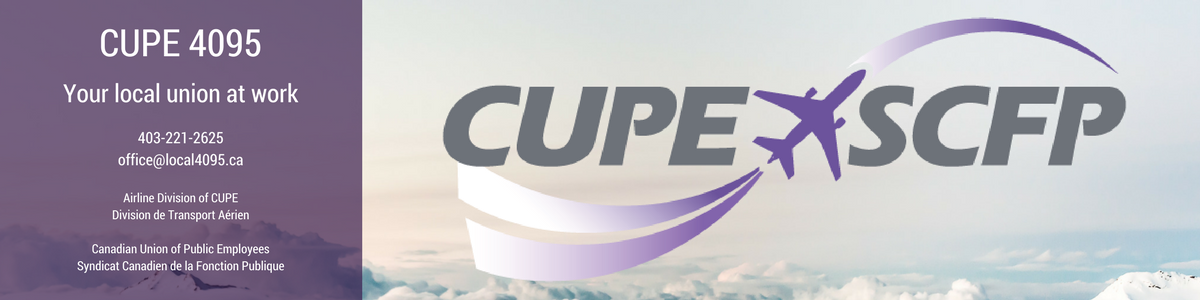 MOVED UP TO SERVICE DIRECTOROn the following date 			, I was moved up to operate YYC pairing 	               I submit this form to my local union office (Local 4095), for further investigation.Additional information:  																																				Member’s Signature 						Date 			Local 4095, PO Box 98 Calgary Airport Authority, 2000 Airport Road NE, Calgary, AB, T2E 6W5Tel: (403) 221-2625   office@local4095.ca